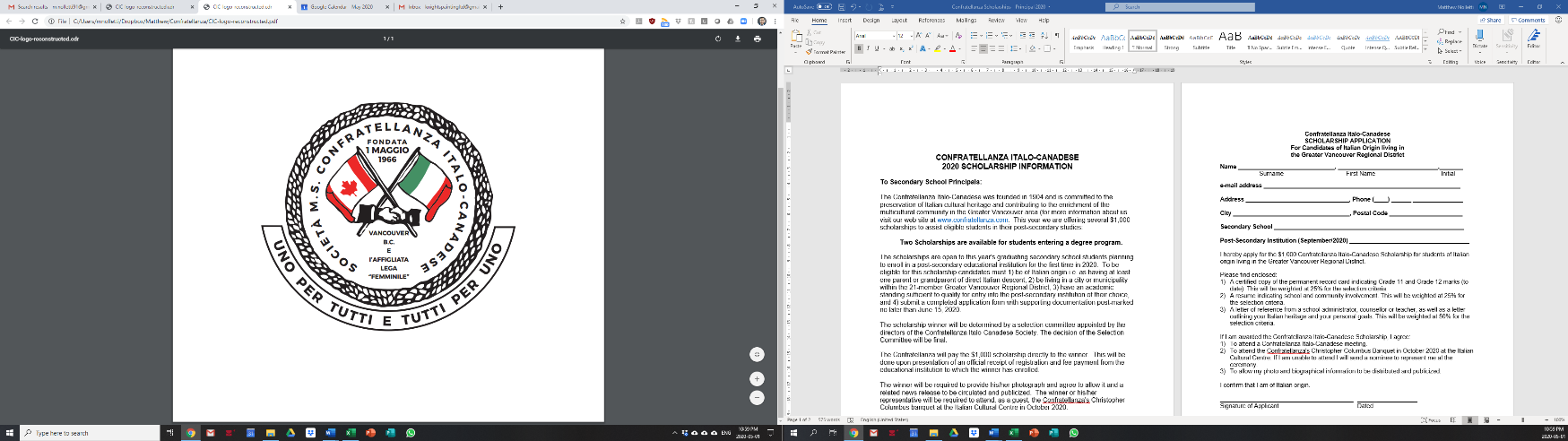 CONFRATELLANZA ITALO-CANADESE2021 SCHOLARSHIP INFORMATIONTo Secondary School Principals:The Confratellanza Italo-Canadese was founded in 1904 and is committed to the preservation of Italian cultural heritage and contributing to the enrichment of the multicultural community in the Greater Vancouver area (for more information about us visit our web site at www.confratellanza.com.  This year we are offering several $1,000 scholarships to assist eligible students in their post-secondary studies:The scholarships are open to this year's graduating secondary school students planning to enroll in a post-secondary educational institution for the first time in 2021.  To be eligible for this scholarship candidates must 1) be of Italian origin i.e. as having at least one parent or grandparent of direct Italian descent, 2) be living in a city or municipality within the 21-member Greater Vancouver Regional District, 3) have an academic standing sufficient to qualify for entry into the post-secondary institution of their choice, and 4) submit a completed application form with supporting documentation post-marked no later than June 15, 2021.The scholarship winner will be determined by a selection committee appointed by the directors of the Confratellanza Italo-Canadese Society. The decision of the Selection Committee will be final.The Confratellanza will pay the $1,000 scholarship directly to the winner.  This will be done upon presentation of an official receipt of registration and fee payment from the educational institution to which the winner has enrolled.The winner will be required to provide his/her photograph and agree to allow it and a related news release to be circulated and publicized.  The winner or his/her representative will be required to attend, as a guest, the Confratellanza's Christopher Columbus banquet at the Italian Cultural Centre in October 2021.Send completed application with supporting documents post-marked no later than June 15, 2021 to:		Confratellanza Italo-Canadese Scholarship Committee , B.C.  V5K 1Z9Confratellanza Italo-Canadese2021 SCHOLARSHIP APPLICATIONFor Candidates of Italian Origin living inthe Greater Vancouver Regional DistrictName _____________________________, ______________________________,_______		Surname			     First Name			               Initiale-mail address ___________________________________________________________Address _______________________________, Phone (____) ______ _______________City ___________________________________, Postal Code ______________________Secondary School _________________________________________________________Post-Secondary Institution (September/2021) ____________________________________I hereby apply for the $1,000 Confratellanza Italo-Canadese Scholarship for students of Italian origin living in the Greater Vancouver Regional District.Please find enclosed:A certified copy of the permanent record card indicating Grade 11 and Grade 12 marks (to date). This will be weighted at 25% for the selection criteria. A resume indicating school and community involvement. This will be weighted at 25% for the selection criteria.A letter of reference from a school administrator, counsellor or teacher, as well as a letter outlining your Italian heritage and your personal goals. This will be weighted at 50% for the selection criteria.If I am awarded the Confratellanza Italo-Canadese Scholarship, I agree:To attend a Confratellanza Italo-Canadese meeting.To attend the Confratellanza's Christopher Columbus Banquet in October 2021 at the Italian Cultural Centre. If I am unable to attend I will send a nominee to represent me at the ceremony.To allow my photo and biographical information to be distributed and publicized.I confirm that I am of Italian origin.________________________________________	__________________Signature of Applicant					DatedSend completed application with supporting documents post-dated no later than June 15, 2021 to:		Confratellanza Italo-Canadese Scholarship Committee, 			, 			Vancouver, B.C.  V5K 1Z9